ОТЧЕТ О ДЕЯТЕЛЬНОСТИ КОМИТЕТА ПО ДЕЛАМ ПЕЧАТИ И МАССОВЫХ КОММУНИКАЦИЙ РСО-АЛАНИЯ ЗА I ПОЛУГОДИЕ 2017 ГОДАОглавление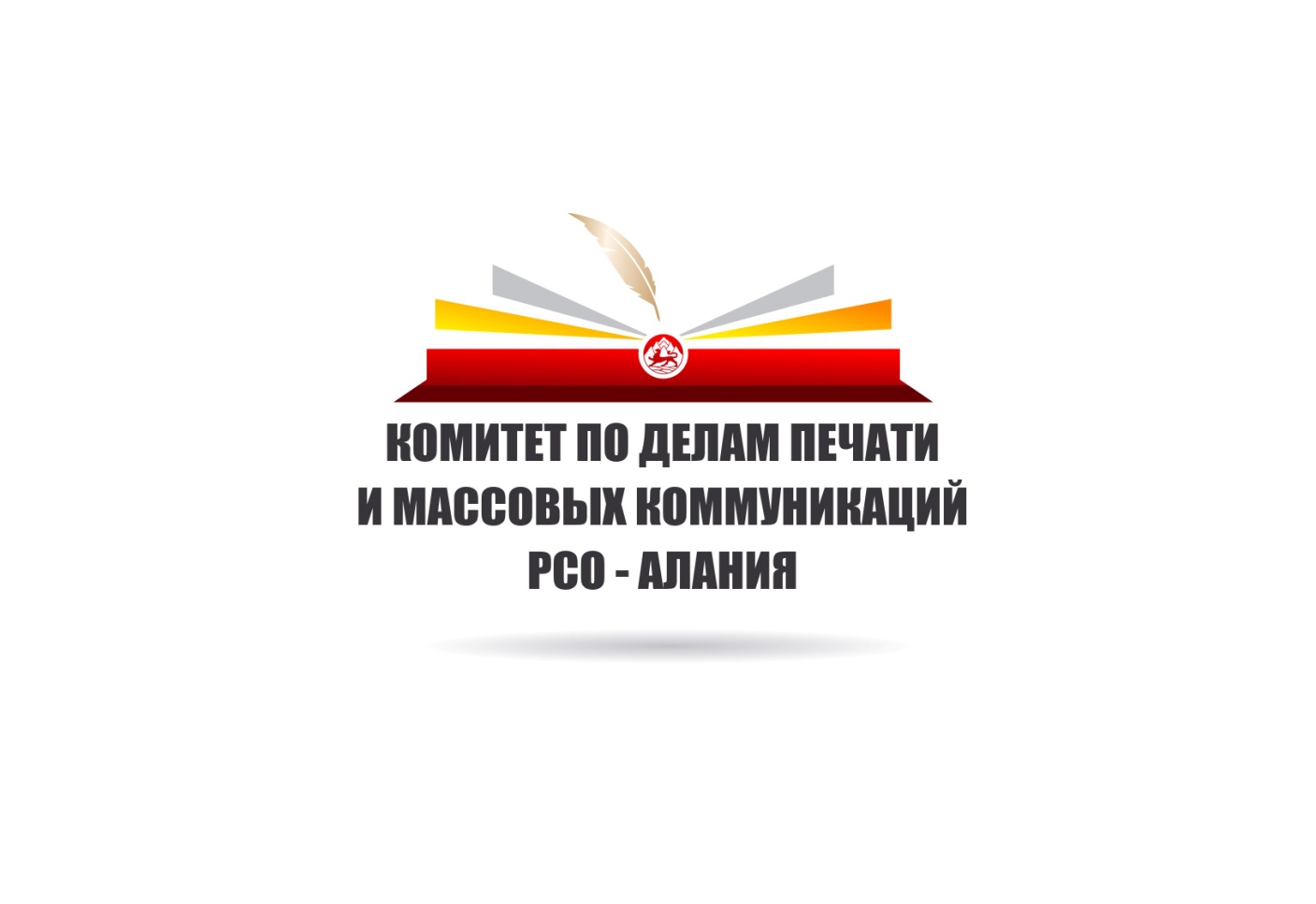 I. Общий обзор по региональным и муниципальным средствам массовой информации с учетом электронных СМИ, сетевых ресурсов	3II. Сфера издательской деятельности и печати	9III. Нормативно – правовая деятельность. О реализации Государственной программы Республики Северная Осетия – Алания	11Нормативно – правовая деятельность	11О реализации Государственной программы Республики Северная Осетия-Алания	13IV. Реализация приоритетных направлений государственной информационной политики (тематика). Проведение исследований в области СМИ и коммуникаций.	20Мониторинг печатных средств массовой информации	20Социологическое исследование в сфере средств массовой коммуникации	22V. Взаимодействие с муниципальными средствами массовой информации	24VI. Организация деятельности Комитета по делам печати и массовых коммуникаций. Государственное финансирование сферы СМИ, издательской деятельности, печати, специальных мероприятий	25VII. Мероприятия в сфере средств массовой информации, печати, книгоиздания. Повышение квалификации и переподготовка кадров	27Мероприятия в сфере средств массовой информации, печати, книгоиздания	27Повышение квалификации и переподготовка кадров	30VIII. Официальный информационный ресу рс	31IX. Здание «Дома печати»	32Х. Работа с обращениями граждан………………………………………………………………………………………...32I. Общий обзор по региональным и муниципальным средствам массовой информации с учетом электронных СМИ, сетевых ресурсов Современные средства массовой информации являются одной из основ модернизации системы государственного управления, экономики, социальных и гражданских институтов на основе принципов информационного общества.Важность отрасли средств массовой информации для развития Республики Северная Осетия-Алания определяется не только экономическими показателями выпуска продукции. Она продиктована и тем влиянием, которое СМИ оказывают на формирование общественного сознания, а также ролью СМИ в установлении полноценного диалога между властью и обществом, влиянием СМИ на формирование общественного мнения, сохранение и укрепление нравственных ценностей общества, традиций патриотизма и гуманизма, культурного и научного потенциала республики, сохранения языка.Для обеспечения полноценной работы средств массовой информации Республики Северная Осетия-Алания необходимо постоянное совершенствование инфраструктуры массмедиа в соответствии с современными требованиями.По данным Управления Федеральной службы по надзору в сфере связи, информационных технологий и массовых коммуникаций по Республике Северная Осетия-Алания, на территории республики зарегистрированы 102 средства массовой информации:71 периодическое печатное издание, в том числе 21 журнал, 44 газет, 6 сборников;10 телеканалов и телепрограмм;16 радиоканалов;4 сетевых издания;1 информационное агентство.Средства массовой информации Республики Северная Осетия-Алания имеют разную предметно-тематическую направленность: универсальные и специализированные; разнообразное целевое назначение: публицистические, литературные, культурно–просветительские, развлекательные, учебно–образовательные, методические, научные, рекламные, информационные, спортивные, общественно–политические и другие; выходят на русском, осетинском, английском и других языках.Сохраняя традиционную роль, периодические печатные издания выполняют важнейшие культурные, социальные, образовательные и просветительские функции, для реализации которых, как показывают опыт и современная ситуация, необходима государственная поддержка. Основной проблемой печатных СМИ является методологическая и технологическая отсталость большинства редакций, сужение их аудитории, неэффективные подписные кампании, снижение тиража, существование за счет государственной поддержки:Что касается телекоммуникационного рынка Республики Северная Осетии-Алания, то он характеризуется определенной стагнацией: за 20 лет не появилось ни одной новой телекомпании, которая смогла бы конкурировать с ГТРК «Алания». Другие игроки на рынке — частные телекомпании свели свое вещание к ретрансляции федеральных телекомпаний и получению прибыли  путем размещения  рекламы.С 15 мая 2017 года филиал ВГТРК ГТРК «Алания» перешел на новый формат вещания на телеканале «Россия-24»: программы выходят в эфир 1 час в день по будням с 19:00 до 20:00 и 2 часа по выходным с 18:00 до 20:00. В связи с этим поменялась программная концепция, которая должна максимально соответствовать структуре эфира федерального телеканала «Россия-24». Суббота и воскресенье – время тематических, развлекательных и детских программ. Меры связаны с непростой финансовой ситуацией в компании и необходимостью оптимизации производственной деятельности. В рамках федерального производственного задания ВГТРК филиал должен обеспечивать информационное и тематическое вещание только на двух каналах: «Россия-1» и  «Радио России», что и делает ГТРК ежедневно на русском и осетинском языках. Право производства же программ на других каналах («Россия-24», «Алания FM» и «Вести FM») предоставляется филиалу лишь в случае самостоятельного финансового обеспечения – то есть за счет доходов ГТРК от коммерческой деятельности. Программу «Извещения», вопреки тому, что сам формат противоречит принципам телерадиовещания, учитывая многочисленные обращения граждан, вернули в эфир ГТРК «Алания». ГТРК произвел запуск тестового вещания интернет-проекта «Алания-1», благодаря которому зрители уже могут смотреть любимые программы и фильмы из золотой сокровищницы осетинского кинематографа круглосуточно на сайте www.alaniatv.ru/alania1.Кроме того, в ходе исполнения мероприятия государственной программы Республики Северная Осетия-Алания «Развитие средств массовой информации Республики Северная Осетия-Алания на 2015-2018 годы» Комитетом была направлена заявка в Управление Республики Северная Осетия-Алания по проведению закупок для государственных нужд на проведение электронного аукциона по определению поставщика на предмет контракта: оказание услуг по реализации комплекса мер, направленных на пропаганду осетинского языка и культуру через средства массовой информации. Производство и распространение в электронных СМИ теле- и радиопередач на осетинском языке о Республике Северная Осетия-Алания, о фактах и событиях, имеющих место в жизни общества.Начальная (максимальная) цена государственного контракта – 6156000,00 рублейНачальная (максимальная) цена контракта определена в соответствии с требованиями статьи 22 44-ФЗ и с учетом методических рекомендаций по применению методов определения начальной (максимальной) цены контракта, утвержденных Приказом Минэкономразвития России от 02.10.2013г. № 567;Источник ценовой информации: коммерческие предложения.Было составлено техническое задание с описанием целей, задач мероприятий, реализуемых в ходе информационной кампании и краткая характеристика работ, качественные и технические характеристики оказываемых услуг, обязательное наличие у участника закупки:-лицензии на осуществление телерадиовещания,-свидетельства о регистрации средств массовой информации в соответствии с Законом Российской Федерации от 27.12.1991 № 2124-1 «О средствах массовой информации».По результатам протокола рассмотрения единственной заявки на участие в электронном аукционе № 20-02-1520-17 государственный контракт заключили в соответствии с пунктом 25 части 1 статьи 93 Федерального Закона № 44 по начальной (максимальной) цене государственного контракта с ВГТРК ГТРК «Алания» на сумму 6156000,00 рублей. Государственный контракт с ГТРК «Алания» №26 заключен.Вместе с тем, многие годы в республике неоднократно поднимался вопрос об учреждении национальной телерадиокомпании, способной решать определенные политические и социальные задачи. В других республиках Северного Кавказа такие проекты были успешно осуществлены. В большинстве республик не только созданы национальные телекомпании, но и налажено транслирование сигнала на спутник, что позволяет значительно расширить их телеаудиторию.При создании новой телекомпании ГАУ Национальная телекомпания «Осетия – Ирыстон» учитывалась ситуация на телерынке и внимание было сконцентрировано на заполнении культурного телевизионного «вакуума». При этом, без информационного блока вещания никакая телекомпания не может рассчитывать на успех. Поэтому вещательная политика будет построена на «трех китах»:  новости (с преобладанием выпусков на осетинском языке), программы социальной направленности и блок культурно-просветительских передач. Все эти пункты будут учтены при создании телекомпании.Правительство РСО-Алания  Постановлением от 2 августа 2016 г. № 275  утвердило создание «Национальной телекомпании «Осетия-Ирыстон» В соответствии с Постановлением Правительства РСО-Алания  от 1 ноября  №365 «Вопросы Комитета по делам печати и массовых коммуникаций Республики Северная Осетия — Алания»   «Национальная телекомпания «Осетия — Ирыстон» является подведомственным государственным автономным учреждением Комитету по делам печати и массовых коммуникаций РСО-Алания. Краткая характеристика государственного автономного учреждения «Национальная телекомпания «Осетия — Ирыстон»:Планируемый штат сотрудников – 167  человек.Объем бюджетного финансирования на 2017 году  – 60 000 тыс.  руб.Внебюджетные инвестиции (приобретение современного профессионального оборудования, офисной техники, транспорта, ремонт помещений) – 200 000 тыс. руб.Телекомпания расположена на территории бывшего завода ОЗАТЭ. Общая площадь строений составляет около 2 500 кв.м. На первом этапе было отремонтировано около 1800 кв.м. (административное здание – 580 кв.м., студии и технические помещения – 1220 кв.м.) Еще 800 кв.м. предполагается ввести в эксплуатацию в будущем, тем самым расширив возможности для работы.На данный момент, регулярно проводится информирование общественности об этапах запуска национального телевидения «Осетия – Ирыстон». Проходят завершающие мероприятия по техническому оснащению помещений, студий, аппаратных. Серия мастер – классов, семинаров проводится для ведущих телеканала, группы digital – монтажа и других специалистов.Ситуация в отрасли средств массовых коммуникаций в республике характеризуется не только разнообразием печатных и электронных СМИ, но и вовлечением в эту среду большого количества работников как творческого, так и управленческого профилей. Соответственно, важным элементом развития отрасли является повышение квалификации сотрудников СМИ, подготовка специалистов всех уровней для телерадиокомпаний, газет, агентств, типографий.По данным Территориального органа федеральной службы государственной статистики по Республике Северная Осетия-Алания численность работников, занятых в сфере издания газет по состоянию на май 2017 года составляет 211 человек, в 2016 году – 208 человека, таким образом, темп роста в первом полугодии 2017 года к 2016 году составил 101,0%. В телевизионной области число занятых составляет более 220 человек. Телекоммуникации и СМИ в значительной степени нацелены на увеличение степени доступности государственных услуг, а также качества их предоставления; способствуют формированию общественного мнения в отношении проводимой государственной политики к определенным социальным группам, в том числе детям, молодежи, пожилым людям, лицам с ограниченными возможностями здоровья (инвалидам), женщинам, воспитывающим несовершеннолетних детей, и другим наименее социально защищенным категориям граждан. В связи с этим создание качественного информационного продукта и гарантированное доведение его до жителей республики становится принципиальной задачей органов власти всех уровней.II. Сфера издательской деятельности и печатиВ издательской деятельности республики, по состоянию на май 2017 года, число занятых составляет 236 человек, в 2016 году – 232 человека, таким образом, темп роста в первом полугодии 2017 года к 2016 году составил 100,9%.По данным Территориального органа федеральной службы государственной статистики по Республике Северная Осетия-Алания на территории республики осуществляют деятельность 16 издательств.Государственный сектор книгоиздания в Республике Северная Осетия-Алания представлен, в том числе издательствами «Ир» и «Олимп». Основной его задачей является сохранение и поддержка регионального книгоиздания, выпускающего социально значимую литературу. Имея опытный кадровый ресурс, высокий потенциал производительности, касающейся ежегодного выпуска книг различной направленности, в силу отсутствия должной государственной поддержки издательства вынуждены работать не в полную силу, ограничиваясь лишь перечнем из менее чем 20 наименований. Ежегодно дополнительные трудности создают непрерывно растущие цены на типографские, транспортные услуги и другие виды расходов.Очевидно, что сектор государственного книгоиздания необходимо развивать, субсидируя не только выплату заработной платы работникам и содержание имущества издательств, но и направляя средства на рост производительности, расширение перечня выпускаемой продукции, в том числе на национальном языке. Также остро стоит вопрос создания отдельного государственного учреждения, ориентированного на распространение печатной прессы. В целях реализации программы оздоровления государственных финансов Республики  Северная Осетия-Алания на 2016-2019 года, утвержденной Постановлением Правительства Республики Северная Осетия-Алания от 19 июля 2016 года № 251 «О программе оздоровления государственных финансов Республики Северная Осетия-Алания» на 2016 - 2019 годы был проведен анализ финансово-экономической деятельности подведомственных Комитету по делам печати и массовых коммуникаций Республики Северная Осетия-Алания предприятий. По результатам анализа был сделан вывод о неэффективности и нецелесообразности дельнейшего функционирования  Северо-Осетинского государственного унитарного предприятия Республики Северная Осетия-Алания «Издательство «Олимп». На сегодняшний момент проходит процедура  ликвидации Северо-Осетинского государственного унитарного предприятия Республики Северная Осетия-Алания «Издательство «Олимп». III. Нормативно – правовая деятельность. О реализации Государственной программы Республики Северная Осетия – Алания Нормативно – правовая деятельностьВ первом полугодии 2017 года Комитетом по делам печати и массовых коммуникаций были подготовлены и приняты на заседаниях Правительства Республики Северная Осетия – Алания  нормативно правовые акты:Распоряжение Главы Республики Северная Осетия – Алания от 6 апреля 2017 года № 62-рг «О выделении средств Комитету по делам печати и массовых коммуникаций Республики Северная Осетия – Алания». В рамках данного распоряжения Комитету по делам печати и массовых коммуникаций Республики Северная Осетия-Алания из резервного фонда Главы Республики Северная Осетия-Алания и Правительства Республики Северная Осетия-Алания была выделена денежная сумма в размере 300000 рублей на проведение II форума молодых журналистов «Алания Медиа, прошедшего 15 апреля 2017 года.Постановление Правительства Республики Северная Осетия – Алания от 11 апреля 2017 года № 160 «О внесении изменений в постановление Правительства Республики Северная Осетия-Алания от 26 декабря 2014 года № 477 «О государственной программе Республики Северная Осетия-Алания «Развитие средств массовой информации Республики Северная Осетия-Алания» на 2015-2018 годы».Постановление Правительства Республики Северная Осетия-Алания от 25 апреля 2017 года № 186 «О внесении изменений в некоторые нормативные правовых акты Правительства Республики Северная Осетия-Алания».Постановление Правительства Республики Северная Осетия-Алания от 25 апреля 2017 года № 186 «О внесении изменений в некоторые нормативные правовых акты Правительства Республики Северная Осетия-Алания» привело в соответствие с постановлением Правительства Республики Северная Осетия-Алания от 1 ноября 2016 года № 365 «Вопросы Комитета по делам печати и массовых коммуникаций Республики Северная Осетия-Алания» Уставы некоторых подведомственных Комитету учреждений.  Распоряжение Главы Республики Северная Осетия-Алания от 24 мая 2017 года № 106-рг «О выделении средств Комитету по делам печати и массовых коммуникаций Республики Северная Осетия-Алания». В рамках данного распоряжения Министерством финансов Республики Северная Осетия-Алания из резервного фонда Главы Республики Северная Осетия-Алания и Правительства Республики Северная Осетия-Алания было выделено 145 000 рублей для участия ГУП Республики Северная Осетия-Алания «Издательства «ИР» в ежегодном книжном фестивале «Красная площадь», который прошел в городе Москве с 3 по 6 апреля 2017 года.Постановление Правительства Республики Северная Осетия-Алания от 24 мая 2017 года № 203 «Об утверждении правил предоставления субсидий из республиканского бюджета Республики Северная Осетия-Алания на возмещение затрат на выпуск социально значимой литературы государственному унитарному предприятию Республики Северная Осетия-Алания «Издательства «ИР» Комитета по делам печати и массовых коммуникаций Республики Северная Осетия-Алания.Постановление Правительства Республики Северная Осетия-Алания от 4 июля 2017 года № 268 «О внесении изменений в постановление Правительства Республики Северная Осетия-Алания от 26 декабря 2014 года № 477 «О государственной программе Республики Северная Осетия-Алания «Развитие средств массовой информации Республики Северная Осетия-Алания» на 2015-2018 года».Распоряжение Правительства Республики Северная Осетия-Алания от 4 июля 2017 года № 231-р «О главном редакторе государственного бюджетного учреждения Республики Северная Осетия-Алания «Редакция республиканской народной газеты «Растдзинад».Постановление Правительства Республики Северная Осетия-Алания от 18 июля 2017 года № 288 «О введении отраслевой системы оплаты труда работников учреждений средств массовой информации, подведомственных Комитету по делам печати и массовых коммуникаций Республики Северная Осетия-Алания».О реализации Государственной программы Республики Северная Осетия-Алания  В соответствии с Указом Главы Республики Северная Осетия-Алания от 5 октября 2016 года № 55 «О структуре органов исполнительной власти Республики Северная Осетия-Алания» Комитет связи и массовых коммуникаций Республики Северная Осетия-Алания был реорганизован в Комитет по делам печати и массовых коммуникаций Республики Северная Осетия-Алания и Управление Республики Северная Осетия-Алания по информационным технологиям и связи. В связи, с чем Комитетом по делам печати и массовых коммуникаций Республики Северная Осетия-Алания были внесены изменения в Государственную программу Республики Северная Осетия-Алания «Развитие средств массовой информации Республики Северная Осетия-Алания на 2015-2018 годы», утвержденные постановлением Правительства Республики Северная Осетия-Алания от 11 апреля  2017 г. № 160  «О внесении изменений в постановление Правительства Республики Северная Осетия-Алания от 26 декабря 2014 года № 477 «О государственной программе Республики Северная Осетия-Алания «Развитие средств массовой информации Республики Северная Осетия-Алания на 2015-2018 годы», а также постановлением Правительства Республики Северная Осетия-Алания от 4 июля 2017 года № 268 «О внесении изменений в постановление Правительства Республики Северная Осетия-Алания от 26 декабря 2014 года № 477 «О государственной программе Республики Северная Осетия-Алания «Развитие средств массовой информации Республики Северная Осетия-Алания на 2015-2018 годы».Государственная программа Республики Северная Осетия-Алания «Развитие средств массовой информации	Республики Северная Осетия-Алания» на 2015-2018 годы (далее - ГП) разработана с целью развития и модернизации системы средств массовой информации Республики Северная Осетия-Алания и создания идеологических условий для долгосрочного социально-экономического развития Республики Северная Осетия-Алания.Задачами ГП являются создание условий для долгосрочного и устойчивого развития системы средств массовой информации в Республике Северная Осетия-Алания, создание и развитие республиканского телевещания,  увеличение объема вещания на осетинском языке в телерадиоэфире, развитие периодических общественно-политических социально значимых СМИ, модернизация материально-технической базы СМИ, развитие издательского дела, информационное обеспечение реализации государственной политики в социальных, экономических и других сферах жизнедеятельности Республики Северная Осетия-Алания.Для решения задач ГП реализуются мероприятия в рамках 5 подпрограмм:Подпрограмма 1. Развитие электронных средств массовой информации.Подпрограмма 2. Развитие печатных средств массовой информации и издательского дела в Республике Северная Осетия-Алания.Подпрограмма 3. Информационное обеспечение социально-экономического развития Республики Северная Осетия-Алания.Подпрограмма 4. Популяризация и стимулирование отрасли СМИ в Республике Северная Осетия-Алания.Подпрограмма 5. Обеспечение реализации государственной программы.Подпрограмма 1. Развитие электронных средств массовой информации в 1 полугодии 2017 года была реализована в части выплаты субсидии Государственному бюджетному учреждению Республики Северная Осетия-Алания "Информационное агентство "Иринформ" в размере 1251,0 тысяч рублей на освещение и обеспечение проведения мероприятий в сфере деятельности средств массовой информации. Информационное агентство "Иринформ" произвело 197 телепрограмм в первом полугодии 2017 года. В рамках данной подпрограммы также планируется выплата субсидии Государственному автономному учреждению Республики Северная Осетия-Алания  « Телекомпания «Осетия-Ирыстон»  в размере 60000,0 тысяч рублей во втором полугодии 2017 года на финансовое обеспечение государственного (муниципального) задания на оказание государственных (муниципальных) услуг (выполнения работ). Телекомпания «Осетия-Ирыстон» получила свидетельство о регистрации ЭЛ № ФС 77 – 69778 от 18.05.2017 года, однако, в первом полугодии 2017 года не осуществлял вещания, в том числе на осетинском языке, так как в настоящее время оформляет лицензию на вещание. В настоящее время телекомпания ведет работы по установке необходимого оборудования, которое было приобретено.Кроме того, 1 подпрограмма предполагает реализацию мероприятия направленное на пропаганду осетинского языка и культуры через средства массовой информации на сумму 6480,0 тысяч рублей. В ходе исполнения мероприятия Комитетом была направлена заявка в Управление Республики Северная Осетия-Алания по проведению закупок для государственных нужд на проведение электронного аукциона по определению поставщика на предмет контракта: оказание услуг по реализации комплекса мер, направленных на пропаганду осетинского языка и культуру через средства массовой информации. Производство и распространение в электронных СМИ теле- и радиопередач на осетинском языке о Республике Северная Осетия-Алания, о фактах и событиях, имеющих место в жизни общества.Начальная (максимальная) цена государственного контракта – 6156000,00 рублей. Начальная (максимальная) цена контракта определена в соответствии с требованиями статьи 22 44-ФЗ и с учетом методических рекомендаций по применению методов определения начальной (максимальной) цены контракта, утвержденных Приказом Минэкономразвития России от 02.10.2013г. № 567;Источник ценовой информации: коммерческие предложения.Было составлено техническое задание с описанием целей, задач мероприятий, реализуемых в ходе информационной кампании и краткая характеристика работ, качественные и технические характеристики оказываемых услуг, обязательное наличие у участника закупки:лицензии на осуществление телерадиовещания,свидетельства о регистрации средств массовой информации в соответствии с Законом Российской Федерации от 27.12.1991 № 2124-1 «О средствах массовой информации».По результатам протокола рассмотрения единственной заявки на участие в электронном аукционе № 20-02-1520-17 государственный контракт заключили в соответствии с пунктом 25 части 1 статьи 93 Федерального Закона № 44 по начальной (максимальной) цене государственного контракта с ВГТРК ГТРК «Алания» на сумму 6156000,00 рублей.Подпрограмма 2. Развитие печатных средств массовой информации и издательского дела в Республике Северная Осетия-Алания была реализована полностью. Были осуществлены выплаты субсидий в размере 26919,9 тысяч рублей, из них: субсидии бюджетным учреждениям на освещение и обеспечение проведения мероприятий в сфере деятельности средств массовой информации в размере 22490,4 тысяч рублей (газеты «Растдзинад», «Дигора», «Слово», журналы «Ираф», «Дарьял», «Мах дуг», «Ногдзау»); субсидия автономным учреждениям на освещение и обеспечение проведения мероприятий в сфере деятельности средств массовой информации в размере 2000,0 тысяч рублей (газета «Северная Осетия»); субсидии на возмещение части затрат по изданию социально значимой (национальной) литературы в размере 2429,5 тысяч рублей (Северо-Осетинское государственное унитарное предприятие Республики Северная Осетия-Алания  "Издательство "Ир").Не смотря на поддержку, которую оказывает государство печатным изданиям, рост подписного и реализуемого через розничную сеть тиража республиканских печатных СМИ отсутствует, что связано с низкой активностью населения в период подписных кампаний, а также увеличением числа жителей республики, использующих интернет-источники для получения информации. Редакции газет «Слово», «Северная Осетия», «Растдзинад», а также редакции журналов «Дарьял», «Махдуг» имеют интернет-версии изданий, которые требуется популяризировать в сети Интернет. Сокращение тиражей республиканских СМИ также связано с увеличением стоимости типографских услуг и увеличением стоимости на услуги, оказываемые  ФГУП «Почта России».Объем книжной продукции, выпускаемой за счет средств бюджета Республики Северная Осетия-Алания, так же сократился ввиду увеличения стоимости типографских услуг.Подпрограмма 3. Информационное обеспечение социально-экономического развития Республики Северная Осетия-Алания не была реализована в связи с отсутствием финансирования. В рамках данной подпрограммы планировалось создание закрытого сетевого ресурса "Электронный пресс-центр" для работников пресс-служб, СМИ, аккумулирующего информацию о деятельности органов власти, местного самоуправления, анонсы проводимых мероприятий, статистические и аналитические сводки и другую информацию, позиционируемую как инфоповод; проведение социальных рекламных кампаний, информационных кампаний с целью разъяснения идей и приоритетов государственной политики в различных социально-экономических областях; организация и проведение программы грантовой поддержки "PRO-Алания" для СМИ и журналистов, освещающих вопросы реализации государственной политики в различных социально-экономических отраслях, деятельности Главы Республики Северная Осетия-Алания и Правительства Республики Северная Осетия-Алания. Посредством реализации вышеизложенных мероприятий планировалось решить следующие задачи:1. Содействие эффективному взаимодействию СМИ с органами государственной власти Республики Северная Осетия-Алания, органами местного самоуправления Республики Северная Осетия-Алания, общественно-политическими организациями, объединениями в части создания положительного имиджа Республики Северная Осетия-Алания.2. Проведение социальных рекламных кампаний, информационных кампаний с целью разъяснения идей и приоритетов государственной политики в различных социально-экономических областях. В современных условиях социальная реклама является важным каналом коммуникации между властью и обществом, особенно в сфере социально значимых вопросов, к числу которых относятся:информационное противодействие терроризму и экстремизму;информационное противодействие коррупции;информационное противодействие распространению наркомании;информационное противодействие злоупотреблению алкоголем, табакокурением;развитие и поддержание самобытности и культуры народов, населяющих Республику Северная Осетия-Алания;информационное противодействие безнадзорности и правонарушений среди несовершеннолетних, нарушению правопорядка в регионе;пропаганда здорового образа жизни, физкультуры и спорта;пропаганда семейных ценностей в рамках проводимой демографической политики;пропаганда духовно-нравственных ценностей, патриотизма среди детей и молодежи, популяризация военной службы;пропаганда принципов толерантности в межнациональных и межконфессиональных отношениях.3. Создание условий для эффективного взаимодействия органов власти Республики Северная Осетия-Алания, органов местного самоуправления Республики Северная Осетия-Алания, общественных организаций, институтов гражданского общества со СМИ.4. Поддержка СМИ, журналистов, освещающих вопросы реализации государственной политики в различных социально-экономических отраслях, деятельности Главы Республики Северная Осетия-Алания и Правительства Республики Северная Осетия-Алания.Отсутствие движения в направлении решения вышеизложенных задач ведет к снижению уровня информированности населения по тем или иным вопросам государственного регулирования. Отсутствие определенного алгоритма предоставления населению объективной информации, в полной мере отражающей причинно-следственные связи принятия управленческих решений и направление деятельности органов власти влечет за собой возникновение очагового информационного вакуума, что в свою очередь приводит к образованию домыслов, распространяемых посредством вирусных коммуникаций, в том числе с использованием сети Интернет, сервисов социальных сетей и социальных медиа.Подпрограмма 4. Популяризация и стимулирование отрасли СМИ в Республике Северная Осетия-Алания в первом полугодии 2017 года не финансировалась. Однако, Комитетом были проведены мероприятия, направленные на развитие отрасли средств массовой информации:14 апреля 2017 года прошел II Форум молодых журналистов "Алания Медиа-2017". 24 мая 2017 года прошел круглый стол с главными редакторами муниципальных изданий РСО-Алания по вопросу регистрации интернет-версий печаных изданий; 26 мая 2017 года – семинар «Антитеррор и СМИ»; 30 июня 2017 года - заседание рабочей группы Комиссии Совета Федерации по информационной политике и взаимодействию со средствами массовой информации.Количество участников из числа представителей республиканских и муниципальных СМИ в форумах и выставках в сфере массовых коммуникаций и журналистики составило в первом полугодии 2017 года более 300.Еще один важный аспект – подготовка высококвалифицированных журналистских кадров. Необходимо наладить постоянно действующую систему профессиональной подготовки и переподготовки, повышения квалификации журналистов. Республика сегодня нуждается в кадрах, которые могли бы обеспечивать не только новостное информирование, но и анализ ситуации в политической, экономической, социальной сферах. В связи с этим в первом полугодии 2017 года 11 сотрудников республиканских и муниципальных СМИ прошли обучение в Академии журналистики «Коммерсант» и в ФГБОУ ДПО «Академия медиаиндустрии».Подпрограмма 5. Обеспечение реализации государственной программы была реализована на сумму 2584,1 тысяч рублей.IV. Реализация приоритетных направлений государственной информационной политики (тематика). Проведение исследований в области СМИ и коммуникаций.Мониторинг печатных средств массовой информацииВ первом полугодии 2017 года Комитетом по делам печати и массовых коммуникаций РСО – Алания был проведен мониторинг в государственных печатных средствах массовой информации Республики Северная Осетия-Алания по двум социально-значимым тематикам: антитеррористическая/антиэкстремисткая и антинаркотическая. О подготовке и размещении в средствах массовой информации материалов по вопросам профилактики терроризма, пропаганды социально-значимых ценностей и создания условий для мирных межнациональных и межконфессиональных отношений в республиканских СМИ вышло более 270 публикаций. Из них:в газете «Северная Осетия» - 84 публикаций;в газете «Растдзинад» - 38 публикаций;в газете «Слово» - 22 публикации;в газете «Жизнь Правобережья» - 17 публикация;в газете «Вестник Беслана» - 9 публикаций;в газете «Моздокский вестник» - 34 публикации;в газете «Вести Дигории» - 14 публикаций;в газете «Заря» - 19 публикаций;в газете «Глашатай» - 11 публикаций;в газете «Ираф» - 5 публикаций;в газете «Рухс» - 5 публикаций;в газете «Владикавказ» - 8 публикаций;в газете «Вперед» - 7 публикаций. Организовано и обеспечивается информационное сопровождение и регулярное освещение в республиканских СМИ деятельность органов исполнительной власти Республики Северная Осетия-Алания по вопросам профилактики терроризма. Опубликованные материалы освещали деятельность государственных органов - Полпреда Президента РФ в СКФО, Главы РСО-Алания, членов Совета Федерации и депутатов Госдумы РФ от РСО-Алания, парламента и правительства республики, Министерства по вопросам национальных отношений; неправительственных организаций - Общественной палаты РСО-Алания, ветеранских организаций; визитов в республику официальных делегаций других субъектов РФ и государств, визитов официальных и общественных делегаций РСО-А в соседние регионы, в другие государства; осетинских землячеств в РФ, ближнем и дальнем зарубежье.Основными темами публикаций в печатной прессе было информирование о положительном опыте работы по укреплению российской гражданственности в субъектах РФ, укреплению межнационального и межрелигиозного согласия, противодействие экстремизму и терроризму, разъяснение изменений в действующем законодательстве по обозначенной выше тематике. Уделяется большое внимание вопросам общегосударственной идентичности, толерантности, воспитания чувства патриотизма и нравственных ценностей.О пропаганде здорового образа жизни и профилактике наркомании в республиканских средствах массовой информации вышло 134 публикации. Из них:в газете «Северная Осетия» - 33 публикации;в газете «Растдзинад» - 15 публикаций;в газете «Слово» - 11 публикаций;в газете «Вестник Беслана» - 6 публикаций;в газете «Жизнь Правобережья» - 8 публикаций;в газете «Ираф» - 4 публикации;в газете «Вести Дигории» - 5 публикаций;в газете «Моздокский вестник» - 25 публикации;в газете «Вперед» - 3 публикации;в газете «Рухс» - 2 публикации;в газете «Заря» - 10 публикаций;в газете «Глашатай» - 7 публикаций;в газете «Владикавказ» - 5 публикации.Основной процент материалов в республиканской прессе носит информационный характер. Публикации посвящены  сообщениям о правонарушениях, связанных с незаконным оборотом наркотических средств на территории республики. Также превалируют публикации, содержащие пропаганду здорового образа жизни и  методы профилактики наркопотребления в обществе. Уделяется также внимание вопросам социальной реабилитации наркозависимых людей. Практически во всех районных газетах размещается информация, посвященная роли гражданского общества в борьбе с наркоманией, профилактике наркомании среди молодежи, а также отражающих ход специальных мероприятий, направленных на предотвращение незаконного хранения, распространения наркотических средств и их незаконный оборот. В контексте пропаганды здорового образа жизни преобладают публикации, освещающие спортивные достижения спортсменов РСО-Алания. Хочется отметить, что не только спортивные материалы способствуют формированию здорового образа жизни, часто в районных газетах публикуются статьи о молодых жителях района, которые достигли успехов не только на спортивном поприще, но также и в искусстве, танцах, пении, музыке, военном деле, общественном деле и т.д.Социологическое исследование в сфере средств массовой коммуникацииКомитетом по делам печати и массовых коммуникаций РСО – Алания было организовано и проведено социологическое исследование на основе анкетирования по востребованности региональных информационных каналов в РСО-Алания  среди различных социальных групп. Отбор респондентов для опроса был осуществлен на основе квотной выборки, которая репрезентирует взрослое население (18 лет и старше) области по полу, возрасту и образованию. Всего было опрошено 250 респондентов. Исследование было проведено в Республике Северная Осетия – Алания (в столице региона Владикавказе и районных центрах). Данное исследование позволило ответить на вопросы о востребованности населением Республики Северная Осетия – Алания существующих информационных каналов, дало характеристику СМИ с точки зрения рейтинга их популярности.Проведенное исследование показало, что среди жителей Республики Северная Осетия – Алания региональные Интернет-сайты имеют достаточно высокий уровень популярности в сравнении с другими информационными каналами. В целом, среди опрошенных в качестве источника информации лидирует Интернет и республиканское телевидение. Наименьший интерес представляют печатные средства массовой информации и радио. Прослеживается динамика снижения востребованности печатных изданий среди молодой возрастной группы. Одновременно отмечается устойчивый интерес к Интернет-ресурсам, в том числе к социальным сетям, который прослеживается во всех возрастных группах. К тому же,  большинство респондентов высказали пожелание о размещении республиканских СМИ в популярных социальных сетях в Интернете. В связи с полученными результатами можно предположить, что активность использования Интернет – ресурсов в своей деятельности выведет республиканские средства массовой информации на новый уровень востребованности. V. Взаимодействие с муниципальными средствами массовой информацииДля обеспечения взаимодействия с муниципальными средствами массовой информации заключены Соглашения о взаимодействии Комитета по делам печати и массовых коммуникаций Республики Северная Осетия-Алания со всеми администрациями местного самоуправления муниципальных образований Республики Северная Осетия-Алания, целью которых является реализация единой государственной информационной политики, направленной на обеспечение конституционного права граждан на доступ к информации, освещение предпринимаемых мер государственного регулирования социально-экономической сферы, обеспечение транспарентности деятельности органов государственной власти и местного самоуправления.В рамках реализации Соглашения Стороны осуществляют комплекс  совместных политических, правовых, экономических, социально-культурных и организационных мероприятий в рамках реализации государственной информационной политики, включающий практическое взаимодействие с муниципальными печатными изданиями по всем вопросам, в том числе повышения качественного состава журналистов, материально –техническое обеспечение и. другие.VI. Организация деятельности Комитета по делам печати и массовых коммуникаций. Государственное финансирование сферы СМИ, издательской деятельности, печати, специальных мероприятийКомитет по делам печати и массовых коммуникаций  зарегистрирован в Межрайонной инспекции Федеральной налоговой службы по г.Владикавказу 15 февраля 2017 года. Первая часть лимитов  финансовых средств была доведена 21 марта 2017 года. Лимиты от Министерства культуры РСО-Алания были переданы 23 марта 2017 года. 27 мая 2017 года, после  внесения  изменениий  в Закон Республики Северная Осетия – Алания от 30 декабря   2016 года № 77-РЗ «О республиканском бюджете Республики Северная   Осетия – Алания на 2017 год и на плановый период 2018 и 2019 годов», была доведена вторая часть  лимитов финансовых средств. В первом полугодии 2017 года была проведена работа по организации деятельности Комитета в части определения местоположения ведомства, обеспечения мебелью, оргтехникой. Была проведена работа по подбору  и расстановке кадров, организации в установленном порядке деятельности государственного органа и подведомственных организаций, в том числе подготовке положений об отделах,  должностных регламентов, служебных контрактов, трудовых договоров и.т.д. Были подготовлены 120 приказов по деятельности и по личному составу. За отчетный период в рамках государственной программы  «Развитие средств массовой информации в Республике Северная Осетия-Алания на 2015 - 2018 гг.» Законом от 30 декабря 2016 года №77-РЗ  «О республиканском бюджете Республики Северная Осетия-Алания на 2017 год и на плановый период 2018 и 2019 годов» предусмотрено бюджетных ассигнований на 2017 год в размере 124186,1 тыс. рублей, в том числе:на выполнение мероприятий подпрограммы 1 «Развитие электронных средств массовой информации» - 68667,0 тыс. рублей;на выполнение мероприятий подпрограммы 2 «Развитие печатных средств массовой информации и издательств Республики Северная Осетия-Алания» - 46673,0 тыс. рублей;на содержание Комитета в рамках подпрограммы 5 «Обеспечение реализации государственной программы» - 8846,0 тыс. рублей.Доведено лимитов бюджетных обязательств 118934,8 тыс.руб.За первое полугодие 2017 года исполнено доведённых бюджетных данных  31 195,9 тыс.рублей, что составляет 26,2% от годового объема, в том числе по подпрограмме 1 исполнено.VII. Мероприятия в сфере средств массовой информации, печати, книгоиздания. Повышение квалификации и переподготовка кадровМероприятия в сфере средств массовой информации, печати, книгоизданияВ первом полугодии 2017 года Комитетом по делам печати и массовых коммуникаций Республики Северная Осетия – Алания было организовано и проведено 5 мероприятий (в рамках Государственной программы Республики Северная Осетия-Алания «Развитие средств массовой информации в Республике Северная Осетия-Алания» на 2015 - 2018 годы было заявлено 3). Более 300 человек из числа представителей республиканских и муниципальных средств массовой информации приняли участие в форумах и семинарах в сфере массовых коммуникаций и журналистики. Название мероприятия: II Форум молодых журналистов «Алания Медиа – 2017» Дата проведения: 14 апреля 2017 годЦель мероприятия: поддержка студентов и молодых журналистов, интегрированных в сферу масс - медиа, выявление и стимулирование талантливых специалистов, повышение квалификации работников средств массовой информации, осуществляющих свою деятельность на территории Республики Северная Осетия - Алания.Основные целевые группы: школьники, студенты, начинающие и молодые журналисты от 14-35 лет.Количество участников: 200 человекСоорганизаторы: Комитет РСО-Алания по делам молодежи; Северо-Осетинский университет им. К.Л. Хетагурова; Союз журналистов РСО-Алания – региональное отделение общероссийской общественной организации «Союз журналистов России».Главные спикеры: ведущий телеканала «Россия-24» Дмитрий Щугорев, советник главного редактора RussiaToday Алексей Соломатин, профессор, руководитель Ассоциации исследователей российского общества, лауреат премии союза журналистов 2016 года Геннадий Бордюгов, кандидат исторических наук, журналист – международник Олег ЦаголовДостигнутые результаты: подведение итогов конкурса молодых журналистов «Алания Медиа – 2017»  и награждение победителей Название мероприятия: Круглый стол с главными редакторами республиканских и муниципальных изданий РСО-Алания по вопросу регистрации интернет версий печатных изданийДата проведения: 23 мая 2017 годЦель мероприятия: консультация по вопросам регистрации сайта в качестве электронного средства массовой информацииОсновные целевые группы: главные редактора и сотрудники республиканских и муниципальных изданий РСО – Алания Количество участников: 30 человекГлавные спикеры: ведущий специалист – эксперт отдела контроля (надзора) и разрешительной работы Управления Роскомнадзора по РСО-Алания Елена ЦарикаеваДостигнутые результаты: окончание регистрации электронных сайтов печатных изданий РСО – Алания запланировано на конец третьего квартала текущего года Название мероприятия: Семинар «Антитеррор и СМИ»Дата проведения: 26 мая 2017 годЦель мероприятия: определение принципов правильного и корректного информационного сопровождения антитеррористических мероприятий, особенности деятельности журналистов в зонах КТО, а также наработка практических навыков работыОсновные целевые группы: представители республиканских и муниципальных печатных средств массовой информации и сетевых изданий РСО – АланияКоличество участников: 30 человекСоорганизаторы: Министерство по делам национальностей РСО-Алания и Антитеррористический Комитет в РСО-АланияГлавные спикеры: представитель аппарата Антитеррористического Комитета в РСО-Алания Владимир Плиев, директор Северо-Кавказского филиала МТРК «Мир» Станислав Кантемиров, заведующий корреспондентским пунктом ВГТРК Александр Кундухов, начальник отдела по работе с религиозными организациями и профилактики экстремизма Министерства по делам национальностей РСО-Алания - Артур Цаллагов Достигнутые результаты: совершенствование навыков работы журналиста посредством участия в деловой игре, выработкой методов и форм взаимодействия в условиях чрезвычайных ситуацийНазвание мероприятия: Семинар – консультация «Контрактная система в сфере государственных закупок»Дата проведения: 02 июня 2017 годЦель мероприятия: обучающий семинар во исполнение Федерального Закона № 44 от  05 апреля 2013 года «О контрактной системе в сфере закупок товаров, работ, услуг для обеспечения государственных и муниципальных нужд»Основные целевые группы: бухгалтера/контрактные управляющие республиканских и муниципальных печатных изданий РСО-АланияКоличество участников: 12 Главные спикеры: начальник  отдела размещения товаров, работ, услуг Управления РСО-А по закупкам Тамерлан Кубатиев,  начальник отдела по размещению заказов на лекарственные средства Александр Бзаев           Достигнутые результаты: заслушаны вопросы о принципах профессионализма заказчика в сфере закупок; о запретах, ограничениях и условиях допуска товара; об основных правилах подготовки технического задания, определении начальной (максимальной) цены контракта, о типичных ошибках.Название мероприятия: Заседание рабочей группы Временной комиссии Совета Федерации ФС РФ по информационной политике и взаимодействию со средствами массовой информации  Дата проведения: 30 июня 2017 годЦель мероприятия: обсуждение тарифной политики «Почты России» в части подписки на печатную периодическую прессу, а также вопроса распространения печатных изданий в розницуОсновные целевые группы: главные редактора северокавказских печатных изданий и представители государственных органов, курирующих сферу СМИ на Северном КавказеКоличество участников: 45 человекСоорганизаторы: член Совета Федерации Федерального Собрания РФ Александр ТотооновГлавные спикеры: начальник отдела печатных изданий и полиграфии Департамента государственной политики в области СМИ Министерства связи и массовых коммуникаций РФ Дмитрий Буневич, председатель координационного совета Альянса в поддержку института подписки на газеты и журналы Министерства связи и массовых коммуникаций РФ Вячеслав Керов, начальник Департамента подписки ФГУП «Почты России» Михаил Казаков, генеральный директор медиа-группы «Ситим» Мария Христофорова, главный редактор республиканской народной газеты «Рæстдзинад» Марина Битарова. Достигнутые результаты: подготовлена резолюция заседания Временной комиссии Совета Федерации по информационной политике и взаимодействию со СМИ, которая будет представлена на осеннюю сессию заседания Совета Федерации ФС РФ. Повышение квалификации и переподготовка кадровВ течение первого полугодия 2017 года Комитетом по делам печати и массовых коммуникаций Республики Северная Осетия – Алания были направлены на обучение и повышение квалификационных знаний одиннадцать человек в Академию журналистики «Коммерсант» и в «Академию медиаиндустрии». Из них по направлению подготовки:«Журналистика печатных СМИ. Редактор, корреспондент газеты и интернет-издания» - 3 человека;«Режиссура, мультимедиа-программ» – 3 человека;«Журналист службы новостей» – 4 человека;«Осветители» – 1 человек. Основное количество обучающихся занимались переподготовкой для работы на создающимся национальном телеканале «Осетия – Ирыстон». VIII. Официальный информационный ресурс, работа в социальных сетяхВ отчетном периоде в эксплуатацию был запущен официальный сайт Комитета по делам печати и массовых коммуникаций РСО-Алания http://www.kpmk15.ru/. Техническое задание сайта было подготовлено с учетом установленных  требований к официальным сайтам органов исполнительной  власти  РСО-Алания, а также ориентировано на презентацию в сети Интернет  государственных и муниципальных средств массовой информации, которые работают на территории Северной Осетии. По средствам сайта пользователям предоставлена возможность направить обращение в адрес Комитета, сообщить об известных фактах коррупции, ознакомиться с проводимыми  творческими конкурсами, в том числе национального масштаба, узнать о событиях в жизни Комитета, подведомственных организациях. Отдельный модуль посвящен Национальной телекомпании «Осетия – Ирыстон», где размещена информация о концепции кампании, видеоконтент об этапах запуска и другая информация. Сайт снабжен элементами инфографики – картой РСО-Алания с указанием районных муниципальных печатных изданий.  Комитет по делам печати и массовых коммуникаций РСО-Алания располагает аккаунтами в социальных сетях Фейсбук, Инстаграм, Ютьюб.IX. Здание «Дома печати»В первом полугодии 2017 года распоряжением Министерства государственного имущества и земельных отношений Республики Северная Осетия –Алания от 27 марта 2017 №111  Комитету по  делам печати и массовых коммуникаций Республики Северная Осетия –Алания на праве оперативного управления передано здание «Дома печати», расположенное по адресу пр. Коста, 11. Процесс регистрации прав находится в завершающей стадии. Приказом Председателя Комитета по делам печати и массовых коммуникаций Республики Северная Осетия – Алания создана рабочая группа, в состав которой входят сотрудники Комитета по делам печати и массовых коммуникаций Республики Северная Осетия –Алания, Министерства государственного имущества и земельных отношений Республики Северная Осетия –Алания и ОАО «Полиграфсервис». В данный момент ведется работа по выявлению организаций и правовых  оснований их размещения, объектов инфраструктуры, находящихся на территории «Дома печати»,  и по актуализации технического паспорта.  Также организована постоянная охрана здания, посредством договора на оказание охранных услуг с ООО ЧОП «Сатурн». Кроме того, Комитет по делам печати и массовых коммуникаций Республики Северная Осетия – Алания подготовил письмо в адрес Министерства экономического развития Республики Северная Осетия- Алания о возможности капитального ремонта «Дома печати» в рамках мероприятий по празднованию 1100-летия крещения Алании или других целевых программах, предусматривающих ремонт или реконструкцию социально значимых и культурных объектов.X. Работа с обращениями граждан За  отчетный период в  Комитет по делам печати и массовых коммуникаций Республики Северная Осетия-Алания поступило 27 обращений. Все  переадресованы из Правительства Республики Северная Осетия-Алания. В установленные законодательством  сроки рассмотрено 100% обращений граждан.В ходе рассмотрения обращений двое заявителей были приглашены на личные встречи с председателем Комитета по делам печати и массовых коммуникаций и его заместителем. Основная масса  вопросов требовала разъяснений. По итогам рассмотрения обращений, граждане получили необходимые разъяснения. Тематика вопросов посвящена телевещанию в отдаленных населенных пунктах, опубликованию собственных произведений авторов, сокращению тематического форма вещания ВГТР «Алания» и ряду других.Наименование печатного средства массовой информацииТираж по состоянию на конец 2016 годаТираж по состоянию на 1 первое полугодие 2017 года 123Газета «Северная Осетия»1799120360Газета «Правда/ Растдзинад»51816183Газета «Слово»27001749Газета «Дигора»640800Газета «Вестник Беслана»3570выходит в электронном видеГазета «Жизнь Правобережья/ Рахизфарсы цард»57405065Газета «Ираф»18161789+20Газета «Вести Дигории/ Дигори хабартта»31983036Газета «Моздокский вестник/ Маздаггаг фидиуаг»57105045Газета «Вперед/ Разма»21942210Газета «Свет/ Рухс»32102923Газета «Заря/ Сауахсид»42473680Газета «Глашатай/ Фидиуаг»51034023Газета «Владикавказ»17861321Журнал «Дарьял»10001000Журнал «Ираф»500500Журнал «Ногдзау»16451600Журнал «Мах дуг»11001100